( سيـــــرتنـــــــــــــــا الذاتيـــــــــــــــة C.V)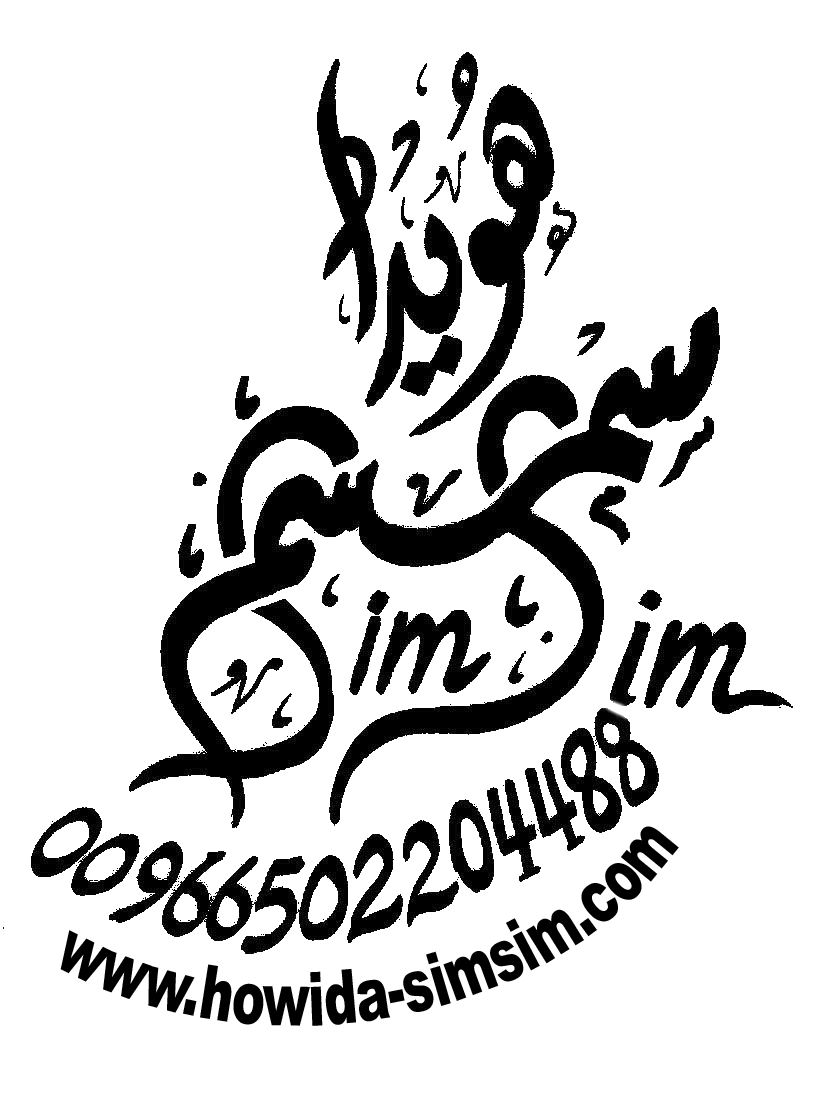                 هويدا سمسم                            تصميم وتنفيذ ديكور داخلي/ هدايا خاصة وعامة-عضو اتحاد غرف دول مجلس التعاون الخليجي-عضو مجلس سيدات الاعمال العرب-عضو جمعية المؤسسات الصغيرة والمتوسطة البحرينيةخطابات شكر من:1-ولي العهد ووزير الدفاع:صاحب السمو الملكي/سلمان بن عبد العزيز ال سعود0بما قدمنا لسموه الكريم  من تصاميم خاصة تنفيذ مؤسستنا2- رئيس الهيئة العامة للسياحة والاثار:صاحب السمو الملكي/سلطان بن سلمان بن عبد العزيز عن مشاركتنا المحلية والدولية3-مشاركات محلية ودولية ولقاءات مع شخصيات متعددة والتعريف بانتاجنا من خلال اهداءات خاصة تصميمنا وتنفيذنا لكل من :صاحب السمو ولي العهد البحريني                    - صاحب السمو الملكي امير منطقة الرياض-صاحب السمو الملكي نائب منطقة الرياض          - صاحب السمو الملكي امير منطقة جدة                        - صاحب السمو الملكي رئيس الهيئة العامة للسياحة- الشيخة سبيكة حرم ملك البحرين   - ملكة جنوب افريقيا الملكة الام      -  الشيخة حصة الصباح -الشيخة هند ال خليفة                -وزير الصناعة البحريني             - وزيرة الثقافة البحرينية   - وزير الخارجية البحريني        -وزير العمل والشباب الكويتي           - وزير الصناعة المغربي                                           -وفود خليجية وعالمية 4-زيارات متعددة لموقعنا لعدة قناصل من اقصى اوروبا الى شرق اسيا منها:           1-زيارة قنصل عام ايطاليا                    2-زيارة قنصل عام فرنسا والملحق الثقافي        3-زيارة قنصل عام كوريا ووفد كورى               4-زيارة قنصل عام بريطانيا                          5-زيارة الملحق التجاري وقنصل عام اليابان06-زيارات متعددة وفود خليجية ودولية لموقعنا4-مرفق اليكم بعض الجهات التي تم التعامل معها بالتصميم والتنفيذ:1-الامن العام بالمنطقة الغربية           2-وزارة الخارجية السعوديةتصميم وتنفيذ هدايا سفينة السلام اليابانية بالآضافة لهدايا ودروع متنوعة  -الخطوط السعودية                                - وزارة البترول والثروة المعدنية  -امانة العاصمة المقدسة  مكة المكرمة          -القنصلية العامة الايطالية بجدة      - البنك الاهلي قسم الخدمات الخاص              -المكتب السعودي للتبادل الثقافي                                                                                                                                                                                                                                - فنادق أبراج هلتون مكة المكرمة  - فندق بارك حياة جدة    - عدد من الشركات السعودية الكبرى-تصميم وتنفيذ هدايا غرف دول مجلس التعاون بملتقى سيدات الاعمال الخليجيات  10-تصميم وتنفيذ دروع وبطاقات مهرجان جدة التاريخي11-تصميم وتنفيذ بطاقات دعوة وهدايا المؤتمرالعالمي للمراة في الاردن12-تنفيذ تصاميم خاصةvibلعدة شخصيات خليجية ودولية                                                          معكم نبني ونطور نبي ونشيد                                                                           هويدا سمسم                                                                            جدة/المنطقة التاريخية البلدHOWIDASIMSIM@HOTMAIL.COM                                         Fax/+966126554464           ofis/+966126554464                                                                 +966502204488 /MOBIL                                                                          